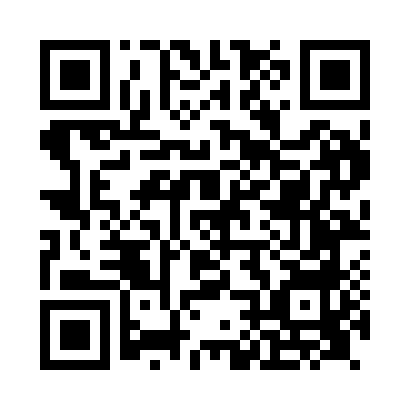 Prayer times for Leitholm, The Scottish Borders, UKMon 1 Jul 2024 - Wed 31 Jul 2024High Latitude Method: Angle Based RulePrayer Calculation Method: Islamic Society of North AmericaAsar Calculation Method: HanafiPrayer times provided by https://www.salahtimes.comDateDayFajrSunriseDhuhrAsrMaghribIsha1Mon2:524:311:137:009:5611:342Tue2:524:311:147:009:5511:343Wed2:534:321:146:599:5511:344Thu2:534:331:146:599:5411:345Fri2:544:341:146:599:5311:346Sat2:554:351:146:599:5311:337Sun2:554:371:146:589:5211:338Mon2:564:381:156:589:5111:339Tue2:574:391:156:579:5011:3210Wed2:574:401:156:579:4911:3211Thu2:584:411:156:579:4811:3112Fri2:594:431:156:569:4711:3113Sat3:004:441:156:569:4611:3014Sun3:004:461:156:559:4411:3015Mon3:014:471:156:549:4311:2916Tue3:024:491:156:549:4211:2817Wed3:034:501:166:539:4011:2818Thu3:034:521:166:529:3911:2719Fri3:044:531:166:529:3711:2620Sat3:054:551:166:519:3611:2621Sun3:064:561:166:509:3411:2522Mon3:074:581:166:499:3311:2423Tue3:085:001:166:489:3111:2324Wed3:085:021:166:479:2911:2225Thu3:095:031:166:469:2811:2226Fri3:105:051:166:459:2611:2127Sat3:115:071:166:449:2411:2028Sun3:125:091:166:439:2211:1929Mon3:135:101:166:429:2011:1830Tue3:145:121:166:419:1811:1731Wed3:155:141:166:409:1711:16